Publicado en Madrid el 30/01/2023 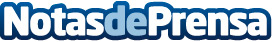 Dúchate.es explica las tendencias en platos de ducha para este 2023Cada vez más hogares deciden cambiar bañera por plato de ducha. Una empresa especialista en reformas para baños desvela cuáles serán las tendencias más arrasadoras en platos de ducha y revestimientos para baño durante este 2023Datos de contacto:Dúchate.es914 741 004Nota de prensa publicada en: https://www.notasdeprensa.es/duchate-es-explica-las-tendencias-en-platos-de Categorias: Interiorismo Consumo Servicios Técnicos Hogar Construcción y Materiales http://www.notasdeprensa.es